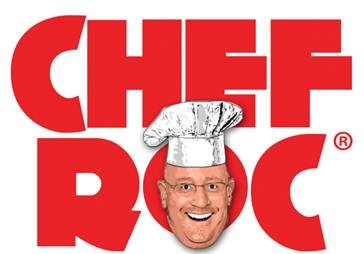 Turkey Lettuce Cups – yields 6 servings                             Recipe developed by Chef Roc®6 strips of bacon cooked crisp and crumbled6 cloves minced garlic1 tablespoon minced ginger½ cup sliced carrots½ cup sliced mushrooms½ cup sliced onions3 cups of diced leftover turkey1 cup leftover stuffing½ cup sliced green onion1 tablespoon Chili Garlic Sauce2 tablespoons Hoisin Sauce2 teaspoon sesame seed oil6 tablespoon leftover cranberry sauce2 tablespoons of chopped cilantro6 iceberg lettuce cupsCook bacon until crisp in a large sauté pan. Remove bacon and drain on paper towel. Pour half the bacon fat into a Grease Hero Drain Guard. NOT DOWN YOUR DRAIN PLEASE!In the sauté pan over medium heat add the garlic and ginger and cook for 30 seconds or until the garlic turns light brown.Add the carrots, mushrooms and onions and cook for 1 minute.Add the turkey and stuffing, combine until heated through.Add green onion, chili garlic sauce, hoisin sauce and sesame seed oil and combine. It is done, now time to plate.Cut the iceberg in half, starting from the bottom, up through the middle. This will give you some beautiful lettuce cups.Arrange the lettuce cups on a serving platter and fill with the turkey mixture.Top with crumbled bacon, then cranberry sauce and sprinkle with chopped cilantro. Enjoy!For more great recipes go to: www.ChefRoc.com